РЕПУБЛИКА БЪЛГАРИЯ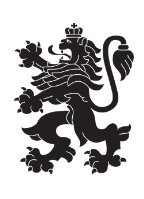 Министерство на земеделиетоОбластна дирекция „Земеделие“ – гр.ПазарджикЗ А П О В Е Д№ РД-04-284/ 22.12.2021 г.гр. Пазарджик.	На основание чл. 37ж, ал. 11 от Закона за собствеността и ползването на земеделските земи (ЗСПЗЗ), Н А Р Е Ж Д А М:I. Одобрявам споразумението за разпределение на масивите за ползване на пасища, мери и ливади в землището на гр. Велинград, община Велинград, Област Пазарджик  за календарната 2022 година, сключено между лицата по чл. 37ж, ал. 1 от ЗСПЗЗ.	II. Одобрявам разпределението на масиви за ползване на пасища, мери и ливади и имоти по чл. 37ж, ал. 6 от ЗСПЗЗ, разпределени между ползвателите, както следва:. Лицата по т. I, на които са определени площи по чл. 37ж, ал. 5 от ЗСПЗЗ внасят по сметка за чужди средства сума в размер на средното годишно рентно плащане за землището в едномесечен срок от публикуване на настоящата заповед. Банкова сметка за чужди средства на Областна дирекция „Земеделие” Пазарджик: IBAN BG34UBBS80023300251210 и BIC UBBSBGSFIV. На основание чл. 37ж, ал. 12, във връзка с приложението на чл. 37в, ал. 7 от ЗСПЗЗ, за ползвател, който не е заплатил сумите за ползваните земи, разпределени по  реда на чл. 37ж, ал. 5 от ЗСПЗЗ съгласно настоящата заповед, директорът на областната дирекция "Земеделие" издава заповед за заплащане на трикратния размер на средното годишно рентно плащане за землището. В 7-дневен срок от получаване на заповедта ползвателите превеждат сумите по сметка на  областна дирекция "Земеделие" гр.Пазарджик.V. На основание чл. 37ж, ал. 11 във връзка с чл. 37в, ал. 5 и 6 от ЗСПЗЗ, настоящата заповед да се обяви    в сградата на Общинската служба по земеделие – гр. Велинград, в сградата на Община Велинград и да се публикува на интернет страниците на  община Велинград  и Областна дирекция „Земеделие” – гр. ПазарджикКонтрол по изпълнението на заповедта възлагам на началника на Общинска служба по земеделие – гр. ВелинградЗаповедта да се доведе до знанието на съответните длъжностни лица, за сведение и изпълнение.Заповедта може да бъде обжалвана по реда на Административнопроцесуалния кодекс. Обжалването на заповедта не спира нейното изпълнение. VI. Неразделна част от настоящата заповед са:1. Декларации на собствениците и/или ползвателите по чл. 37ж, ал. 8 от ЗСПЗЗ. 2. Споразумението по т. I. 

Светла Петкова (Директор)
21.12.2021г. 17:59ч.
ОДЗ-Пазарджик


Електронният подпис се намира в отделен файл с название signature.txt.p7s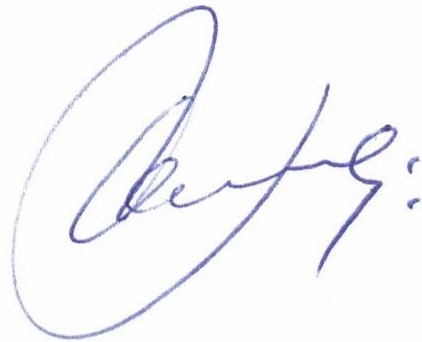 ПолзвателМасив №Имот - собствен или с регистрирано правно основаниеИмот - собствен или с регистрирано правно основаниеИмот по чл. 37ж, ал. 5 от ЗСПЗЗИмот по чл. 37ж, ал. 5 от ЗСПЗЗИмот по чл. 37ж, ал. 5 от ЗСПЗЗСобственикПолзвателМасив №№Площ дка№Площ дкаДължимо рентно плащане в леваСобственикАЛЬОША ВЕСЕЛИНОВ НАЛБАНТОВ1642.294.09240.92ЕЦИАЛЬОША ВЕСЕЛИНОВ НАЛБАНТОВ1642.282.97629.76ЙККАЛЬОША ВЕСЕЛИНОВ НАЛБАНТОВ1642.272.549АМВАЛЬОША ВЕСЕЛИНОВ НАЛБАНТОВ1642.162.54925.49АИДАЛЬОША ВЕСЕЛИНОВ НАЛБАНТОВ1742.942.54925.49АСПАЛЬОША ВЕСЕЛИНОВ НАЛБАНТОВ1742.901.955АМВАЛЬОША ВЕСЕЛИНОВ НАЛБАНТОВ1742.911.70617.06ГАЦАЛЬОША ВЕСЕЛИНОВ НАЛБАНТОВ1742.921.70417.04НТКАЛЬОША ВЕСЕЛИНОВ НАЛБАНТОВ1842.653.059АМВАЛЬОША ВЕСЕЛИНОВ НАЛБАНТОВ1842.682.99929.99ЮИТАЛЬОША ВЕСЕЛИНОВ НАЛБАНТОВ1842.641.61416.14ВХВОБЩО за ползвателя (дка)7.56320.189201.89БОЙКО ИВАНОВ НЕЙКОВ110.142.71927.19ТМСБОЙКО ИВАНОВ НЕЙКОВ110.862.46124.61НАГБОЙКО ИВАНОВ НЕЙКОВ110.182.37923.79СГФБОЙКО ИВАНОВ НЕЙКОВ110.822.12521.25КВП и др.БОЙКО ИВАНОВ НЕЙКОВ110.851.56915.69ГЛЯБОЙКО ИВАНОВ НЕЙКОВ110.801.27512.75МВВБОЙКО ИВАНОВ НЕЙКОВ110.811.04910.49ВИЯБОЙКО ИВАНОВ НЕЙКОВ110.151.02010.20ДИКБОЙКО ИВАНОВ НЕЙКОВ110.830.9349.34КККБОЙКО ИВАНОВ НЕЙКОВ110.160.8508.50СККБОЙКО ИВАНОВ НЕЙКОВ110.170.7657.65КККБОЙКО ИВАНОВ НЕЙКОВ110.1400.4264.26НБВ и др.БОЙКО ИВАНОВ НЕЙКОВ4110.912.12321.23ИСТБОЙКО ИВАНОВ НЕЙКОВ4110.901.70117.01КГББОЙКО ИВАНОВ НЕЙКОВ4110.891.69916.99НАББОЙКО ИВАНОВ НЕЙКОВ4210.1116.20662.06ГАГБОЙКО ИВАНОВ НЕЙКОВ4210.1432.97629.76ПИДБОЙКО ИВАНОВ НЕЙКОВ4210.962.380АМВБОЙКО ИВАНОВ НЕЙКОВ4210.1421.69916.99МИГБОЙКО ИВАНОВ НЕЙКОВ4210.941.52915.29АЙАБОЙКО ИВАНОВ НЕЙКОВ4210.931.19911.99ИЯАБОЙКО ИВАНОВ НЕЙКОВ4210.950.8508.50ДНПБОЙКО ИВАНОВ НЕЙКОВ4310.1504.420АМВБОЙКО ИВАНОВ НЕЙКОВ4310.1510.9929.92ДГПБОЙКО ИВАНОВ НЕЙКОВ4410.752.03920.39БНСБОЙКО ИВАНОВ НЕЙКОВ4410.761.87118.71АИФОБЩО за ползвателя (дка)6.80042.456424.56ЕКО БУЛ-ЙОРДАН КОЦЕВ212.1025.101ГДВЕКО БУЛ-ЙОРДАН КОЦЕВ312.1102.040ЙВКЕКО БУЛ-ЙОРДАН КОЦЕВ312.1091.61416.14ГЙЛЕКО БУЛ-ЙОРДАН КОЦЕВ312.901.61316.13САСЕКО БУЛ-ЙОРДАН КОЦЕВ312.891.02110.21ИГКЕКО БУЛ-ЙОРДАН КОЦЕВ312.1081.02110.21ДГМ и др.ЕКО БУЛ-ЙОРДАН КОЦЕВ412.1721.68516.85КЙАЕКО БУЛ-ЙОРДАН КОЦЕВ412.1051.52115.21ЕЦИЕКО БУЛ-ЙОРДАН КОЦЕВ412.1061.27712.77ИПМЕКО БУЛ-ЙОРДАН КОЦЕВ512.1203.231ИТЮЕКО БУЛ-ЙОРДАН КОЦЕВ512.1192.97529.75КГПЕКО БУЛ-ЙОРДАН КОЦЕВ512.1291.871РПМ и др.ЕКО БУЛ-ЙОРДАН КОЦЕВ512.1221.87118.71КМГЕКО БУЛ-ЙОРДАН КОЦЕВ512.1301.70017.00ИПАЕКО БУЛ-ЙОРДАН КОЦЕВ512.1211.42514.25ЛПКЕКО БУЛ-ЙОРДАН КОЦЕВ612.1332.21122.11СГФЕКО БУЛ-ЙОРДАН КОЦЕВ612.1322.12421.24СКД и др.ЕКО БУЛ-ЙОРДАН КОЦЕВ612.1341.70217.02ПХГЕКО БУЛ-ЙОРДАН КОЦЕВ712.871.701РИГЕКО БУЛ-ЙОРДАН КОЦЕВ712.851.700ПЦВЕКО БУЛ-ЙОРДАН КОЦЕВ712.861.36113.61ЕДМЕКО БУЛ-ЙОРДАН КОЦЕВ712.820.8518.51АГБЕКО БУЛ-ЙОРДАН КОЦЕВ712.840.8488.48ИДУЕКО БУЛ-ЙОРДАН КОЦЕВ712.830.6816.81РДГЕКО БУЛ-ЙОРДАН КОЦЕВ812.922.12521.25НПМЕКО БУЛ-ЙОРДАН КОЦЕВ812.941.27612.76МИДЕКО БУЛ-ЙОРДАН КОЦЕВ812.930.9369.36ГПД и др.ЕКО БУЛ-ЙОРДАН КОЦЕВ912.682.55025.50ВСРЕКО БУЛ-ЙОРДАН КОЦЕВ912.692.54925.49БФГЕКО БУЛ-ЙОРДАН КОЦЕВ912.732.46424.64ЙИМЕКО БУЛ-ЙОРДАН КОЦЕВ912.1701.75317.53СИКЕКО БУЛ-ЙОРДАН КОЦЕВ912.1711.70417.04ДМТЕКО БУЛ-ЙОРДАН КОЦЕВ912.2070.6396.39ВДФЕКО БУЛ-ЙОРДАН КОЦЕВ1012.1624.08040.80АААЕКО БУЛ-ЙОРДАН КОЦЕВ1012.241.70017.00ЗГМЕКО БУЛ-ЙОРДАН КОЦЕВ1012.231.36113.61ЙИФЕКО БУЛ-ЙОРДАН КОЦЕВ1012.251.275ИТЮЕКО БУЛ-ЙОРДАН КОЦЕВ1012.201.15011.50ЗНГЕКО БУЛ-ЙОРДАН КОЦЕВ1012.221.01910.19КККЕКО БУЛ-ЙОРДАН КОЦЕВ1012.260.8518.51ДВКЕКО БУЛ-ЙОРДАН КОЦЕВ1112.292.38123.81ТЦВЕКО БУЛ-ЙОРДАН КОЦЕВ1112.302.21022.10ДИКЕКО БУЛ-ЙОРДАН КОЦЕВ1112.311.35913.59ЮБИЕКО БУЛ-ЙОРДАН КОЦЕВ1112.281.27412.74АИИЕКО БУЛ-ЙОРДАН КОЦЕВ1212.424.16641.66ЯППЕКО БУЛ-ЙОРДАН КОЦЕВ1212.472.09820.98ТМСЕКО БУЛ-ЙОРДАН КОЦЕВ1312.633.40134.01МКХЕКО БУЛ-ЙОРДАН КОЦЕВ1312.1682.85328.53СИКЕКО БУЛ-ЙОРДАН КОЦЕВ1312.612.54925.49КИМЕКО БУЛ-ЙОРДАН КОЦЕВ1312.652.21722.17ВНГ и др.ЕКО БУЛ-ЙОРДАН КОЦЕВ1312.661.73117.31АМВЕКО БУЛ-ЙОРДАН КОЦЕВ1312.551.69916.99ТНИЕКО БУЛ-ЙОРДАН КОЦЕВ1312.621.53015.30МИДЕКО БУЛ-ЙОРДАН КОЦЕВ1312.541.27412.74ДВКЕКО БУЛ-ЙОРДАН КОЦЕВ1312.531.10411.04ВППЕКО БУЛ-ЙОРДАН КОЦЕВ1312.1650.9979.97ПМДЕКО БУЛ-ЙОРДАН КОЦЕВ1312.600.9359.35ГКЯЕКО БУЛ-ЙОРДАН КОЦЕВ1312.590.8518.51ПХГЕКО БУЛ-ЙОРДАН КОЦЕВ1312.1640.6806.80ПДСЕКО БУЛ-ЙОРДАН КОЦЕВ1312.2700.5985.98ЛПКЕКО БУЛ-ЙОРДАН КОЦЕВ1312.1670.5965.96ЯППЕКО БУЛ-ЙОРДАН КОЦЕВ1312.1660.5775.77СИДЕКО БУЛ-ЙОРДАН КОЦЕВ1312.1630.5105.10МГИЕКО БУЛ-ЙОРДАН КОЦЕВ1312.580.2502.50ГАВЕКО БУЛ-ЙОРДАН КОЦЕВ1412.752.38223.82ДТБЕКО БУЛ-ЙОРДАН КОЦЕВ1412.760.8118.11ПХГЕКО БУЛ-ЙОРДАН КОЦЕВ1512.1003.29332.93ПМДЕКО БУЛ-ЙОРДАН КОЦЕВ1512.2050.6266.26ПМДЕКО БУЛ-ЙОРДАН КОЦЕВ1942.707.736СНХЕКО БУЛ-ЙОРДАН КОЦЕВ1942.747.39473.94ИПГЕКО БУЛ-ЙОРДАН КОЦЕВ1942.712.54825.48ИХВЕКО БУЛ-ЙОРДАН КОЦЕВ1942.772.38123.81ФТПЕКО БУЛ-ЙОРДАН КОЦЕВ1942.722.24222.42НТТЕКО БУЛ-ЙОРДАН КОЦЕВ1942.762.01820.18ИСПЕКО БУЛ-ЙОРДАН КОЦЕВ1942.731.10511.05ДППЕКО БУЛ-ЙОРДАН КОЦЕВ1942.2280.8508.50НТТЕКО БУЛ-ЙОРДАН КОЦЕВ2042.1204.92949.29ВИЯЕКО БУЛ-ЙОРДАН КОЦЕВ2042.1163.97239.72ЯППЕКО БУЛ-ЙОРДАН КОЦЕВ2042.1192.039МКДЕКО БУЛ-ЙОРДАН КОЦЕВ2042.1171.71717.17ПАЧЕКО БУЛ-ЙОРДАН КОЦЕВ2042.1181.71517.15ПКМЕКО БУЛ-ЙОРДАН КОЦЕВ2042.1131.19011.90ИДВЕКО БУЛ-ЙОРДАН КОЦЕВ2042.1121.18911.89АДВЕКО БУЛ-ЙОРДАН КОЦЕВ2142.1424.420АГДЕКО БУЛ-ЙОРДАН КОЦЕВ2142.1432.54925.49ДАОЕКО БУЛ-ЙОРДАН КОЦЕВ2242.954.16941.69ИГКЕКО БУЛ-ЙОРДАН КОЦЕВ2242.1013.57035.70ЗПК и др.ЕКО БУЛ-ЙОРДАН КОЦЕВ2242.1003.14431.44ДХГЕКО БУЛ-ЙОРДАН КОЦЕВ2242.1071.95519.55АСНЕКО БУЛ-ЙОРДАН КОЦЕВ2242.1021.86918.69АХШЕКО БУЛ-ЙОРДАН КОЦЕВ2242.1051.70017.00ВИДЕКО БУЛ-ЙОРДАН КОЦЕВ2242.1061.69916.99МИК и др.ЕКО БУЛ-ЙОРДАН КОЦЕВ2242.1031.53115.31ДХШЕКО БУЛ-ЙОРДАН КОЦЕВ2242.1041.44514.45ГСШЕКО БУЛ-ЙОРДАН КОЦЕВ2242.871.02210.22АТКЕКО БУЛ-ЙОРДАН КОЦЕВ2242.860.8518.51ЕДА и др.ЕКО БУЛ-ЙОРДАН КОЦЕВ2242.880.4244.24ИЯБЕКО БУЛ-ЙОРДАН КОЦЕВ2342.523.87538.75МИЯЕКО БУЛ-ЙОРДАН КОЦЕВ2342.622.33523.35ЗИИЕКО БУЛ-ЙОРДАН КОЦЕВ2342.572.04020.40САКЕКО БУЛ-ЙОРДАН КОЦЕВ2342.511.53015.30ДПКЕКО БУЛ-ЙОРДАН КОЦЕВ2342.600.6796.79ГПКЕКО БУЛ-ЙОРДАН КОЦЕВ2342.610.6556.55ХТТЕКО БУЛ-ЙОРДАН КОЦЕВ2342.580.5945.94ТААЕКО БУЛ-ЙОРДАН КОЦЕВ2342.590.4274.27ППБЕКО БУЛ-ЙОРДАН КОЦЕВ2442.1510.9359.35ВСУЕКО БУЛ-ЙОРДАН КОЦЕВ2442.1500.8548.54ТГУЕКО БУЛ-ЙОРДАН КОЦЕВ2442.1520.2552.55ДИМЕКО БУЛ-ЙОРДАН КОЦЕВ2442.1530.2532.53ТИМЕКО БУЛ-ЙОРДАН КОЦЕВ2542.1625.10151.01ГЯМЕКО БУЛ-ЙОРДАН КОЦЕВ2542.1651.27612.76ТХПЕКО БУЛ-ЙОРДАН КОЦЕВ2542.1631.27412.74ИАВЕКО БУЛ-ЙОРДАН КОЦЕВ2542.1641.10411.04НДДЕКО БУЛ-ЙОРДАН КОЦЕВ2615.602.97329.73МИИЕКО БУЛ-ЙОРДАН КОЦЕВ2615.642.550СНГЕКО БУЛ-ЙОРДАН КОЦЕВ2615.1152.05120.51ГНБЕКО БУЛ-ЙОРДАН КОЦЕВ2615.1141.78617.86ЦДПЕКО БУЛ-ЙОРДАН КОЦЕВ2615.591.70117.01ЦСИЕКО БУЛ-ЙОРДАН КОЦЕВ2615.631.700АИКЕКО БУЛ-ЙОРДАН КОЦЕВ2615.701.27612.76НЛКЕКО БУЛ-ЙОРДАН КОЦЕВ2615.670.850ПЛАЕКО БУЛ-ЙОРДАН КОЦЕВ2615.650.8508.50МАГЕКО БУЛ-ЙОРДАН КОЦЕВ2615.690.8498.49ЙГПЕКО БУЛ-ЙОРДАН КОЦЕВ2615.1160.6806.80ИДДЕКО БУЛ-ЙОРДАН КОЦЕВ2615.610.6416.41ДТКЕКО БУЛ-ЙОРДАН КОЦЕВ2715.863.059ИТЮЕКО БУЛ-ЙОРДАН КОЦЕВ2715.372.29522.95ЙЯБЕКО БУЛ-ЙОРДАН КОЦЕВ2715.382.29422.94МЯБЕКО БУЛ-ЙОРДАН КОЦЕВ2715.841.27612.76МКДЕКО БУЛ-ЙОРДАН КОЦЕВ2715.851.27612.76ЗИИЕКО БУЛ-ЙОРДАН КОЦЕВ2715.831.273ННГЕКО БУЛ-ЙОРДАН КОЦЕВ2815.1250.6056.05НККЕКО БУЛ-ЙОРДАН КОЦЕВ2815.1230.4334.33АГПЕКО БУЛ-ЙОРДАН КОЦЕВ2815.1240.4234.23ЮАГЕКО БУЛ-ЙОРДАН КОЦЕВ2915.1210.340АДБЕКО БУЛ-ЙОРДАН КОЦЕВ2915.1200.2552.55КЯБЕКО БУЛ-ЙОРДАН КОЦЕВ2915.1190.2542.54ОМДЕКО БУЛ-ЙОРДАН КОЦЕВ2915.890.1691.69ААП и др.ЕКО БУЛ-ЙОРДАН КОЦЕВ3015.991.27012.70ГДГЕКО БУЛ-ЙОРДАН КОЦЕВ3015.1000.8308.30ЕАБЕКО БУЛ-ЙОРДАН КОЦЕВ3115.784.41944.19БККЕКО БУЛ-ЙОРДАН КОЦЕВ3115.792.22322.23ИМГЕКО БУЛ-ЙОРДАН КОЦЕВ3217.662.466ЦЛВЕКО БУЛ-ЙОРДАН КОЦЕВ3217.651.44514.45НВМЕКО БУЛ-ЙОРДАН КОЦЕВ3317.725.10151.01ЯППЕКО БУЛ-ЙОРДАН КОЦЕВ3317.694.76147.61ИНГЕКО БУЛ-ЙОРДАН КОЦЕВ3317.743.826ЦЛВЕКО БУЛ-ЙОРДАН КОЦЕВ3317.702.55125.51ИПСЕКО БУЛ-ЙОРДАН КОЦЕВ3317.681.87218.72АЗЧЕКО БУЛ-ЙОРДАН КОЦЕВ3317.710.8408.40НИВЕКО БУЛ-ЙОРДАН КОЦЕВ3317.730.7647.64АСИЕКО БУЛ-ЙОРДАН КОЦЕВ3476.382.292СНХЕКО БУЛ-ЙОРДАН КОЦЕВ3476.390.8498.49АДСЕКО БУЛ-ЙОРДАН КОЦЕВ3576.253.91139.11БКНЕКО БУЛ-ЙОРДАН КОЦЕВ3576.262.55125.51ПИКЕКО БУЛ-ЙОРДАН КОЦЕВ3576.232.54925.49СИКЕКО БУЛ-ЙОРДАН КОЦЕВ3576.281.95619.56СНКЕКО БУЛ-ЙОРДАН КОЦЕВ3576.221.78417.84СДГЕКО БУЛ-ЙОРДАН КОЦЕВ3576.561.65016.50ПИКЕКО БУЛ-ЙОРДАН КОЦЕВ3576.481.13311.33БТПЕКО БУЛ-ЙОРДАН КОЦЕВ3576.340.9369.36ДСНЕКО БУЛ-ЙОРДАН КОЦЕВ3576.350.9349.34ВПВ и др.ЕКО БУЛ-ЙОРДАН КОЦЕВ3576.310.6816.81ИЗПЕКО БУЛ-ЙОРДАН КОЦЕВ3576.330.6386.38СНФЕКО БУЛ-ЙОРДАН КОЦЕВ3576.300.5945.94КДПЕКО БУЛ-ЙОРДАН КОЦЕВ3576.470.1501.50ДГСЕКО БУЛ-ЙОРДАН КОЦЕВ3576.540.1501.50АГСЕКО БУЛ-ЙОРДАН КОЦЕВ3676.181.44414.44ПТНЕКО БУЛ-ЙОРДАН КОЦЕВ3676.171.19111.91ТИМЕКО БУЛ-ЙОРДАН КОЦЕВ3676.191.19111.91АСНЕКО БУЛ-ЙОРДАН КОЦЕВ3676.201.02010.20АИГЕКО БУЛ-ЙОРДАН КОЦЕВ3676.150.9359.35АГУЕКО БУЛ-ЙОРДАН КОЦЕВ3676.160.4254.25ДТКЕКО БУЛ-ЙОРДАН КОЦЕВ3776.102.04020.40АИЯ и др.ЕКО БУЛ-ЙОРДАН КОЦЕВ3776.41.69916.99ТИВЕКО БУЛ-ЙОРДАН КОЦЕВ3776.121.27512.75ИДПЕКО БУЛ-ЙОРДАН КОЦЕВ3776.111.27512.75ЕТГЕКО БУЛ-ЙОРДАН КОЦЕВ3776.61.19011.90САУЕКО БУЛ-ЙОРДАН КОЦЕВ3776.71.18911.89ГНПЕКО БУЛ-ЙОРДАН КОЦЕВ3776.51.10511.05АТЦЕКО БУЛ-ЙОРДАН КОЦЕВ3776.91.01810.18ДПВЕКО БУЛ-ЙОРДАН КОЦЕВ3776.80.9359.35ЙИЗЕКО БУЛ-ЙОРДАН КОЦЕВ4010.222.55025.50МГСЕКО БУЛ-ЙОРДАН КОЦЕВ4010.781.10511.05СИХЕКО БУЛ-ЙОРДАН КОЦЕВ4010.211.02010.20ДИКЕКО БУЛ-ЙОРДАН КОЦЕВ4010.201.019АИБ и др.ЕКО БУЛ-ЙОРДАН КОЦЕВ4510.1004.25442.54БККЕКО БУЛ-ЙОРДАН КОЦЕВ4510.982.37923.79ИВГЕКО БУЛ-ЙОРДАН КОЦЕВ4510.972.211ЙВКЕКО БУЛ-ЙОРДАН КОЦЕВ4510.991.27412.74ВСРЕКО БУЛ-ЙОРДАН КОЦЕВ469.1677.622СКПЕКО БУЛ-ЙОРДАН КОЦЕВ469.1665.620МКДЕКО БУЛ-ЙОРДАН КОЦЕВ469.512.24222.42БЯПЕКО БУЛ-ЙОРДАН КОЦЕВ479.103.82638.26МИВЕКО БУЛ-ЙОРДАН КОЦЕВ479.92.549ЙВКЕКО БУЛ-ЙОРДАН КОЦЕВ479.81.61416.14ЗДЛЕКО БУЛ-ЙОРДАН КОЦЕВ489.1202.56825.68ЯАТЕКО БУЛ-ЙОРДАН КОЦЕВ499.291.78517.85ГЯМЕКО БУЛ-ЙОРДАН КОЦЕВ499.261.10411.04АМШЕКО БУЛ-ЙОРДАН КОЦЕВ499.300.8498.49ПГЛЕКО БУЛ-ЙОРДАН КОЦЕВ499.270.4264.26ВДАЕКО БУЛ-ЙОРДАН КОЦЕВ499.280.4264.26ВДАЕКО БУЛ-ЙОРДАН КОЦЕВ5036.324.34543.45ГИМЕКО БУЛ-ЙОРДАН КОЦЕВ5036.313.492БИМЕКО БУЛ-ЙОРДАН КОЦЕВ5136.261.95419.54МИСЕКО БУЛ-ЙОРДАН КОЦЕВ5136.271.70017.00БЮДЕКО БУЛ-ЙОРДАН КОЦЕВ5136.281.10511.05НАРЕКО БУЛ-ЙОРДАН КОЦЕВ5136.290.8518.51МДБЕКО БУЛ-ЙОРДАН КОЦЕВ5236.203.39933.99НДСЕКО БУЛ-ЙОРДАН КОЦЕВ5236.252.97629.76ЛЯБЕКО БУЛ-ЙОРДАН КОЦЕВ5236.212.55025.50ВСИ и др.ЕКО БУЛ-ЙОРДАН КОЦЕВ5236.242.12521.25МГПЕКО БУЛ-ЙОРДАН КОЦЕВ5236.221.61616.16ГПД и др.ЕКО БУЛ-ЙОРДАН КОЦЕВ5236.231.52815.28ССП и др.ЕКО БУЛ-ЙОРДАН КОЦЕВ10136.1022.80528.05САУЕКО БУЛ-ЙОРДАН КОЦЕВ10136.1062.29622.96САД и др.ЕКО БУЛ-ЙОРДАН КОЦЕВ10136.1012.29622.96ГВВЕКО БУЛ-ЙОРДАН КОЦЕВ10136.1031.70117.01АТУЕКО БУЛ-ЙОРДАН КОЦЕВ10136.1071.69916.99ЙТЧЕКО БУЛ-ЙОРДАН КОЦЕВ10136.1041.27512.75ЙВВЕКО БУЛ-ЙОРДАН КОЦЕВ10136.1051.19011.90ТСДЕКО БУЛ-ЙОРДАН КОЦЕВ6636.652.46524.65ГИМЕКО БУЛ-ЙОРДАН КОЦЕВ6636.662.465БИМЕКО БУЛ-ЙОРДАН КОЦЕВ6636.742.29422.94ИТЛЕКО БУЛ-ЙОРДАН КОЦЕВ6636.672.12421.24ВЦЧЕКО БУЛ-ЙОРДАН КОЦЕВ6636.682.04020.40ПИБЕКО БУЛ-ЙОРДАН КОЦЕВ6636.791.71017.10ЯХПЕКО БУЛ-ЙОРДАН КОЦЕВ6636.631.61316.13СИМЕКО БУЛ-ЙОРДАН КОЦЕВ6636.1421.44514.45НИПЕКО БУЛ-ЙОРДАН КОЦЕВ6636.761.27612.76ИИКЕКО БУЛ-ЙОРДАН КОЦЕВ6636.1341.27512.75АЮКЕКО БУЛ-ЙОРДАН КОЦЕВ6636.1351.270МИЯЕКО БУЛ-ЙОРДАН КОЦЕВ6636.811.10611.06РГКЕКО БУЛ-ЙОРДАН КОЦЕВ6636.711.02110.21ИПГЕКО БУЛ-ЙОРДАН КОЦЕВ6636.610.9369.36ЦКРЕКО БУЛ-ЙОРДАН КОЦЕВ6636.590.8518.51НППЕКО БУЛ-ЙОРДАН КОЦЕВ6636.600.8518.51БЮДЕКО БУЛ-ЙОРДАН КОЦЕВ6636.620.8508.50ВХАЕКО БУЛ-ЙОРДАН КОЦЕВ6636.730.8498.49АПГ и др.ЕКО БУЛ-ЙОРДАН КОЦЕВ6636.720.6806.80ИББЕКО БУЛ-ЙОРДАН КОЦЕВ6636.640.5915.91АЮДЕКО БУЛ-ЙОРДАН КОЦЕВ6636.820.5105.10ДТГЕКО БУЛ-ЙОРДАН КОЦЕВ17136.1693.35833.58АЙАЕКО БУЛ-ЙОРДАН КОЦЕВ17136.1681.70017.00ПХВЕКО БУЛ-ЙОРДАН КОЦЕВ17136.1701.36013.60ИИГЕКО БУЛ-ЙОРДАН КОЦЕВ17136.1711.019ЗПДЕКО БУЛ-ЙОРДАН КОЦЕВ17136.1670.8508.50ЙЯБЕКО БУЛ-ЙОРДАН КОЦЕВ17136.1640.6816.81ДИМЕКО БУЛ-ЙОРДАН КОЦЕВ17136.1650.6806.80ТИМЕКО БУЛ-ЙОРДАН КОЦЕВ17136.1660.5095.09МАДЕКО БУЛ-ЙОРДАН КОЦЕВ22736.2276.97169.71ГИМЕКО БУЛ-ЙОРДАН КОЦЕВ22736.2281.69916.99КИСЕКО БУЛ-ЙОРДАН КОЦЕВ13136.1183.39933.99ИАРЕКО БУЛ-ЙОРДАН КОЦЕВ13136.1292.55025.50РГКЕКО БУЛ-ЙОРДАН КОЦЕВ13136.1302.55025.50ИИКЕКО БУЛ-ЙОРДАН КОЦЕВ13136.1312.46624.66КЛП и др.ЕКО БУЛ-ЙОРДАН КОЦЕВ13136.1262.26022.60ЦИРЕКО БУЛ-ЙОРДАН КОЦЕВ13136.1281.53015.30ЙЯБЕКО БУЛ-ЙОРДАН КОЦЕВ13136.1271.36713.67ГХВЕКО БУЛ-ЙОРДАН КОЦЕВ13136.1191.19111.91ЛЯБЕКО БУЛ-ЙОРДАН КОЦЕВ13136.1220.8518.51МАДЕКО БУЛ-ЙОРДАН КОЦЕВ13136.1230.8508.50КИСЕКО БУЛ-ЙОРДАН КОЦЕВ13136.1200.6806.80ААДЕКО БУЛ-ЙОРДАН КОЦЕВ13136.1210.6376.37ААДЕКО БУЛ-ЙОРДАН КОЦЕВ24436.2441.279МИЯЕКО БУЛ-ЙОРДАН КОЦЕВ24436.961.27612.76ЦИМОБЩО за ползвателя (дка)78.015396.2693962.69